Durchweg positives Messe-Fazit für C. JentnerPforzheimer Spezialist für Oberflächen- und Galvanotechnik verzeichnet großen Besucherzuspruch bei INHORGENTA MUNICH 2012 mit zahlreichen Direktbestellungen am MessestandPforzheim, 21. Februar 2012. Als großen Erfolg wertet die C. Jentner GmbH ihren Auftritt anlässlich der INHORGENTA MUNICH 2012, der Fachmesse für Uhren und Schmuck. Im Verlauf der viertägigen Veranstaltung, die in diesem Jahr rund 30.000 Gäste in die Neue Messe München lockte, konnte der Pforzheimer Spezialist für Oberflächen- und Galvanotechnik mit seinem breiten Portfolio an Produkten und Anlagen zur Metallveredelung das Publikum durchweg überzeugen. So haben vor Ort zahlreiche Besucher die Gelegenheit genutzt, sich am Messestand in Live-Vorführungen zum Angebot zu informieren und bereits direkte Bestellungen aufgegeben, um möglichst schnell die präsentierten Produkte zu erhalten.Im Fokus des Interesses stand dabei insbesondere die eigenentwickelte Kleingalvanik Rhodium Machine RM01: Über die elektrolytische Entfettung und Rhodinierung ist Silber- oder Weißgoldschmuck jederzeit wirkungsvoll gegen ein Anlaufen geschützt. Ein weiteres Highlight bildete die Vorstellung des kalten Farbvergoldungsbads JE4xx zum Abscheiden von dekorativen Goldschichten. Es ermöglicht ein komfortables Arbeiten bei Raumtemperatur und dadurch ohne Aufheizzeit, so dass die Stromkosten niedrig bleiben. Besonders großer Resonanz erfreute sich zudem das Anlaufschutzbad OxiPro JE790. Biologisch unbedenklich, hautneutral und aufgrund der geringen Schichtdicken optisch unsichtbar dient es als effizientes Schutzsystem für Silberoberflächen oder niedriglegierte Edelmetalle wie beispielsweise Rotgold oder 14-karätiges Gold. Auf diese Weise werden Oxidationen und Verfärbungen nachhaltig verhindert und der Glanz des Basismaterials bleibt erhalten. „Wir können die diesjährige INHORGENTA ganz klar als großen Erfolg verbuchen – das Fachpublikum hat sich überaus interessiert an unserem breitgefächerten Angebot gezeigt und wir konnten die Messe mit einem vollen Auftragsbuch verlassen“, so das begeisterte Fazit von Chris Jentner, Geschäftsführer von C. Jentner. „Das geänderte Konzept des Veranstalters hat die Messe internationaler gemacht, was wir sehr begrüßen, und auch mit der allgemeinen Organisation sind wir äußerst zufrieden. Ein definitiv gelungener Start ins Messejahr 2012, das bereits in wenigen Wochen mit unserem Auftritt zur BASELWORLD weitergeht!“Begleitendes Bildmaterial: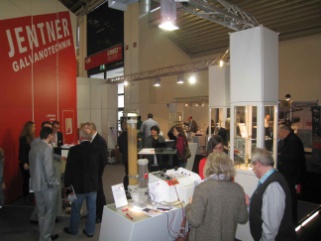 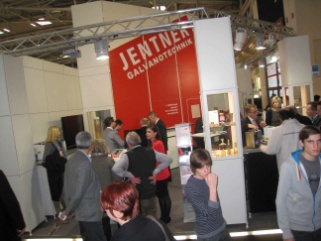 Messe-Impressionen[Download unter http://www.ars-pr.de/de/presse/meldungen/20120221_jen.php ]INHORGENTA-Podcast: Technik zur Schmuckherstellung und für das perfekte Finish Ergänzendes zu C. Jentner Oberflächen- und GalvanotechnikDie C. Jentner GmbH (zuvor C. Jentner Oberflächen- und Galvanotechnik) steht seit nunmehr 30 Jahren als Garant für höchste Qualität für Produkte und Dienstleistungen rund um die Oberflächen- und Galvanotechnik. Das heute 40 Mitarbeiter zählende Unternehmen aus der Goldstadt Pforzheim hat sich auf das Veredeln von Bijouterie-Produkten, Uhren, Brillen, Münzen und Bestecken spezialisiert und bietet neben der Lohngalvanik auch komplette Anlagen und Geräte für die Kleingalvanik nebst chemischen Produkten zu deren Betrieb an. So werden in der eigenen hochmodernen Galvanikabteilung Lohnveredelungen vom Kleinauftrag bis hin zur Massenware in modernsten Galvanoeinrichtungen und für die verschiedensten Industriebereiche durchgeführt. Das Leistungsspektrum von C. Jentner umfasst zudem die Optimierung und Neuentwicklung von Edel- und Unedelmetallelektrolyten sowie die Marke JENTNERCHROM für das Glanz- und Velourverchromen. Das Unternehmen ist zertifiziert nach DIN EN ISO 9001:2008 und 14001:2009. Weitere Informationen bietet die Website des Unternehmens unter http://www.jentner.de.20120221_jenKontakt:											Ansprechpartner für die Presse:C. Jentner GmbH								ars publicandi GmbHChris Jentner										Martina OvermannSandweg 4											Schulstraße 2875179 Pforzheim									66976 RodalbenTelefon: +49 (0) 7231/28098-0				Telefon: +49 (0) 6331/5543-13Telefax: +49 (0) 7231/28098-28				Telefax: +49 (0) 6331/5543-43http://www.jentner.de							http://www.ars-pr.deinfo@jentner.de									MOvermann@ars-pr.de														Autorin: Sabine Sturm